              Уважаемые руководители!МКУ «Управление образования» сообщает о том, что в рамках реализации дорожной карты по повышению качества образования в Приморском крае на  2023/2024 учебный год, контроля подготовки выпускников 11 классов к государственной итоговой аттестации министерство образования Приморского края совместно с ПК ИРО запланировано в 11 классах провести отработку и проверку навыков выполнения 3-х заданий  по предметам ЕГЭ.В связи с этим с 15.11.23 по 29.11.23 в общеобразовательных организациях Дальнереченского городского округа будет проведена отработка навыков выполнения 3-х заданий по обществознанию, истории, географии, английскому языку на уроках и на внеурочных занятиях для обучающихся, которые планируют сдавать  эти предметы  по выбору в форме ЕГЭ (задания высылает ПК ИРО). Для проверки знаний по отработанным заданиям в срок 30.11.23-01.12.23 провести в образовательных организациях 15-ти минутные контрольные срезы из 3-х подобных заданий (задания будут высланы до 29.11.23)  и направить результаты в МКУ «Управление образования»  на адрес carib1972@mail.ru до 04.12.23 для дальнейшей отправки в МО ПК.И.о.начальникамуниципального казенного учреждения  «Управление образования»Дальнереченского городского округа                                                    В.В.КондратьеваМУНИЦИПАЛЬНОЕ КАЗЕННОЕ УЧРЕЖДЕНИЕ«УПРАВЛЕНИЕ ОБРАЗОВАНИЯ»ДАЛЬНЕРЕЧЕНСКОГОГОРОДСКОГО ОКРУГАул. Победы, . Дальнереченск, Приморский край,  692135Телефон/факс:  25-1-15E-mail: uodgo@mail.ruОКПО 65448711  ОГРН 1102506000123ИНН\КПП 2506011650/25060100115.11.2023 г  №1023 -1РуководителямМБОУ «Лицей»МБОУ «СОШ№2»МБОУ «СОШ№3»МБОУ «СОШ№5»МБОУ «СОШ№5»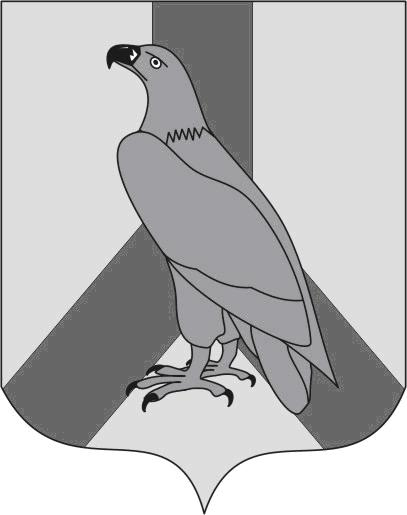 